News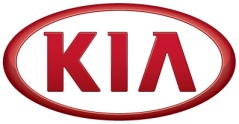 FOR IMMEDIATE RELEASEEuropean premiere for new Kia Soul at IAA Frankfurt (SEOUL) August 23, 2013 – The all-new 2014 Kia Soul compact SUV will make its European debut at the 65th Internationale Automobil-Ausstellung (IAA) in Frankfurt, before going on sale across Europe early next year.Inspired by the 2012 Kia Track’ster concept, the 2014 Soul introduces a thoroughly fresh, more grown-up appearance, which makes it instantly recognisable as a Soul.  The new vehicle – shown in European specification for the first time – echoes the outgoing model’s upright stance, squared shoulders, wraparound greenhouse, high-mounted tail lights and confidence-inspiring SUV ride height.  The new Soul also features an all-new interior, with higher quality materials and a more driver-focused design.When the car goes on sale in 2014, buyers will also be able to choose between three different roof colours – black, white and red – as well as 11 exterior paint finishes.The pair of new Kia Souls displayed on the Kia stand at IAA Frankfurt will also exhibit a new SUV Styling Pack, featuring piano black bumper garnish, side skirts, wheel arches and black painted roof.  The new range of Soul accessory kits are designed to enable owners to fully enjoy and exploit the versatility of this unique compact SUV.The biggest technical change for the new 2014 Soul is the adoption of an all-new platform, based on that of the latest Kia cee’d.  The result is greatly improved ride and handling compared with the outgoing model, as well as more mature and refined on-road behaviour.  The second-generation Soul will also be the best in its class for refinement, a result of the car’s upgraded suspension, 29% stiffer bodyshell and comprehensive soundproofing.  Interior noise levels are reduced by approximately three decibels.**more**Subtly larger dimensions also mean the new model offers buyers a more practical proposition, with a longer wheelbase and wider track contributing to greater cabin space and cargo capacity.  Leg, head and shoulder room are increased for all passengers, while the cargo area is increased by 4% to 354 litres (plus additional underfloor storage) with the rear seats upright.Environmental performance for the new model is also improved.  Buyers will be able to choose between the latest versions of Kia’s 1.6-litre GDI gasoline and CRDi diesel engines, as well as six-speed manual and automatic transmissions.  Both engines are carried over from the outgoing model, and feature improved efficiency with lower emissions.Promising a more rewarding ownership experience, the 2014 Soul will be available in Europe with a range of new premium features (depending on model), including: front LED lights and rear LED ‘halo’ lights; HID headlights; keyless entry and push-button engine start; automatic climate control air-conditioning; cruise control; leather seat trim; ventilated front seats; heated front and rear seats; panoramic glass sunroof; and heated exterior mirrors.The all-new 2014 Kia Soul will go on sale across Europe early next year when the full model line-up, choice of gasoline and diesel powertrains, performance, economy, equipment specifications and prices will be confirmed.###Kia Motors Corporation (www.kia.com) –  a maker of quality vehicles for the young-at-heart – was founded in 1944 and is 's oldest manufacturer of motor vehicles. Over 2.7 million Kia vehicles a year are produced in nine manufacturing and assembly operations in five countries which are then sold and serviced through a network of distributors and dealers covering around 150 countries. Kia today has over 47,000 employees worldwide and annual revenues of US$42 billion. It is the major sponsor of the Australian Open and an official automotive partner of FIFA – the governing body of the FIFA World Cup™. Kia Motors Corporation's brand slogan – "The Power to Surprise" – represents the company's global commitment to surprise the world by providing exciting and inspiring experiences that go beyond expectations.